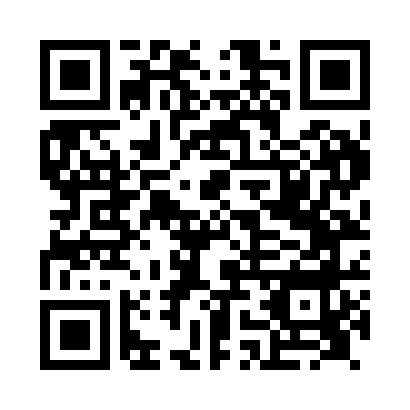 Prayer times for Flash, Staffordshire, UKWed 1 May 2024 - Fri 31 May 2024High Latitude Method: Angle Based RulePrayer Calculation Method: Islamic Society of North AmericaAsar Calculation Method: HanafiPrayer times provided by https://www.salahtimes.comDateDayFajrSunriseDhuhrAsrMaghribIsha1Wed3:285:331:056:148:3710:442Thu3:255:311:056:158:3910:473Fri3:215:291:056:168:4110:504Sat3:185:271:056:178:4310:535Sun3:155:261:056:188:4410:556Mon3:145:241:046:198:4610:567Tue3:135:221:046:208:4810:568Wed3:125:201:046:218:5010:579Thu3:115:181:046:228:5110:5810Fri3:115:161:046:238:5310:5911Sat3:105:151:046:248:5511:0012Sun3:095:131:046:258:5611:0113Mon3:085:111:046:268:5811:0114Tue3:075:101:046:279:0011:0215Wed3:065:081:046:289:0111:0316Thu3:065:061:046:299:0311:0417Fri3:055:051:046:309:0411:0518Sat3:045:031:046:319:0611:0519Sun3:035:021:046:329:0811:0620Mon3:035:011:046:339:0911:0721Tue3:024:591:056:349:1111:0822Wed3:014:581:056:359:1211:0923Thu3:014:561:056:359:1411:0924Fri3:004:551:056:369:1511:1025Sat3:004:541:056:379:1611:1126Sun2:594:531:056:389:1811:1227Mon2:594:521:056:399:1911:1228Tue2:584:511:056:399:2011:1329Wed2:584:501:056:409:2211:1430Thu2:574:491:066:419:2311:1431Fri2:574:481:066:429:2411:15